Администрация городского округа город БорНижегородской областиПОСТАНОВЛЕНИЕЕ.Н. Луканова 37180Приложениек постановлению администрации городского округа г. Борот 07.02.2023 № 775СХЕМАрасположения элементов улично-дорожной сети в д. Каликино (Кантауровский с/с)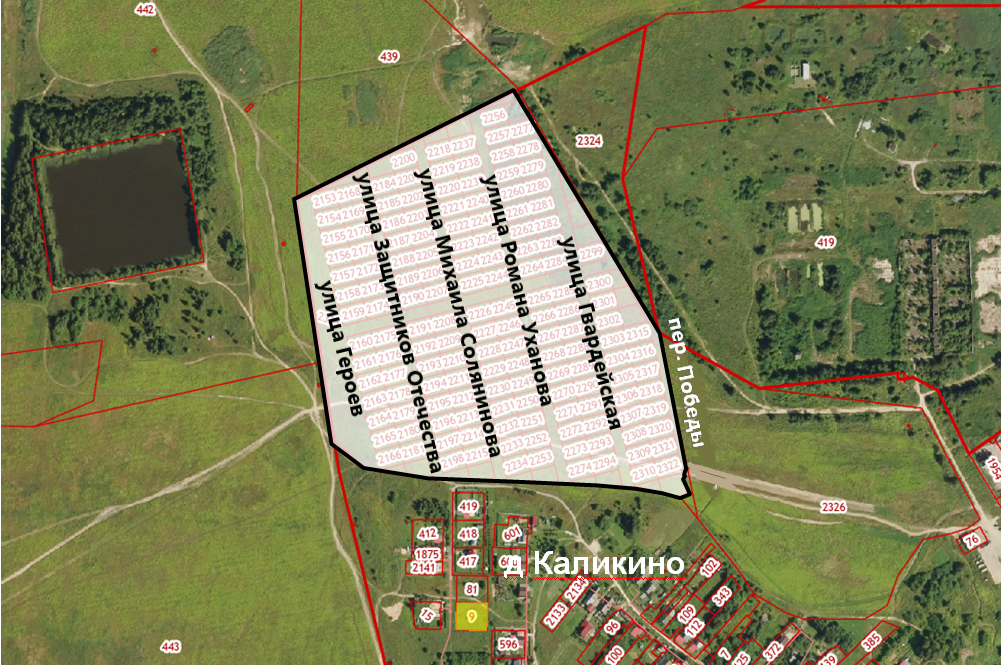 ____________________________От 07.02.2023                                                                № 775О присвоении наименований элементам улично-дорожной сетив д. Каликино (Кантауровский с/с)О присвоении наименований элементам улично-дорожной сетив д. Каликино (Кантауровский с/с)Руководствуясь п. 27 ч. 1 ст. 16  Федерального закона от 06.10.2003 № 131-ФЗ «Об общих принципах организации местного самоуправления в РФ»,  пп. 30 п. 2.1. Положения об администрации городского округа город Бор Нижегородской области, утвержденного решением Совета депутатов городского округа г. Бор от 16.07.2010 № 13 и Правилами  присвоения, изменения и аннулирования адресов, утвержденными постановлением Правительства Российской Федерации от 19.11.2014 № 1221, администрация городского округа г. Бор администрация городского округа г. Бор постановляет:1. Присвоить элементам улично-дорожной сети в д. Каликино (Кантауровский с/с) городского округа город Бор Нижегородской области, расположенным в северной  части, образованным из земель, находящихся в частной собственности граждан и предназначенных для индивидуальной жилой застройки, наименования согласно прилагаемой схеме: - улица Героев;- улица Защитников Отечества;- улица Михаила Солянинова;- улица Романа Уханова;- улица Гвардейская;- переулок Победы.2. Комитету архитектуры и градостроительства администрации городского округа г. Бор (А.А. Королев) в установленном порядке внести в Федеральную информационную адресную систему сведения о наименованиях согласно п. 1 настоящего постановления.3. Общему отделу администрации городского округа  г. Бор (Е.А. Копцова) обеспечить опубликование настоящего постановления в газете «БОР сегодня», сетевом издании «БОР-оффициал» и размещение на официальном сайте органов местного самоуправления  www.borcity.ru.Руководствуясь п. 27 ч. 1 ст. 16  Федерального закона от 06.10.2003 № 131-ФЗ «Об общих принципах организации местного самоуправления в РФ»,  пп. 30 п. 2.1. Положения об администрации городского округа город Бор Нижегородской области, утвержденного решением Совета депутатов городского округа г. Бор от 16.07.2010 № 13 и Правилами  присвоения, изменения и аннулирования адресов, утвержденными постановлением Правительства Российской Федерации от 19.11.2014 № 1221, администрация городского округа г. Бор администрация городского округа г. Бор постановляет:1. Присвоить элементам улично-дорожной сети в д. Каликино (Кантауровский с/с) городского округа город Бор Нижегородской области, расположенным в северной  части, образованным из земель, находящихся в частной собственности граждан и предназначенных для индивидуальной жилой застройки, наименования согласно прилагаемой схеме: - улица Героев;- улица Защитников Отечества;- улица Михаила Солянинова;- улица Романа Уханова;- улица Гвардейская;- переулок Победы.2. Комитету архитектуры и градостроительства администрации городского округа г. Бор (А.А. Королев) в установленном порядке внести в Федеральную информационную адресную систему сведения о наименованиях согласно п. 1 настоящего постановления.3. Общему отделу администрации городского округа  г. Бор (Е.А. Копцова) обеспечить опубликование настоящего постановления в газете «БОР сегодня», сетевом издании «БОР-оффициал» и размещение на официальном сайте органов местного самоуправления  www.borcity.ru.Руководствуясь п. 27 ч. 1 ст. 16  Федерального закона от 06.10.2003 № 131-ФЗ «Об общих принципах организации местного самоуправления в РФ»,  пп. 30 п. 2.1. Положения об администрации городского округа город Бор Нижегородской области, утвержденного решением Совета депутатов городского округа г. Бор от 16.07.2010 № 13 и Правилами  присвоения, изменения и аннулирования адресов, утвержденными постановлением Правительства Российской Федерации от 19.11.2014 № 1221, администрация городского округа г. Бор администрация городского округа г. Бор постановляет:1. Присвоить элементам улично-дорожной сети в д. Каликино (Кантауровский с/с) городского округа город Бор Нижегородской области, расположенным в северной  части, образованным из земель, находящихся в частной собственности граждан и предназначенных для индивидуальной жилой застройки, наименования согласно прилагаемой схеме: - улица Героев;- улица Защитников Отечества;- улица Михаила Солянинова;- улица Романа Уханова;- улица Гвардейская;- переулок Победы.2. Комитету архитектуры и градостроительства администрации городского округа г. Бор (А.А. Королев) в установленном порядке внести в Федеральную информационную адресную систему сведения о наименованиях согласно п. 1 настоящего постановления.3. Общему отделу администрации городского округа  г. Бор (Е.А. Копцова) обеспечить опубликование настоящего постановления в газете «БОР сегодня», сетевом издании «БОР-оффициал» и размещение на официальном сайте органов местного самоуправления  www.borcity.ru.Глава местного самоуправления                                                 А.В. Боровский                                                 А.В. Боровский